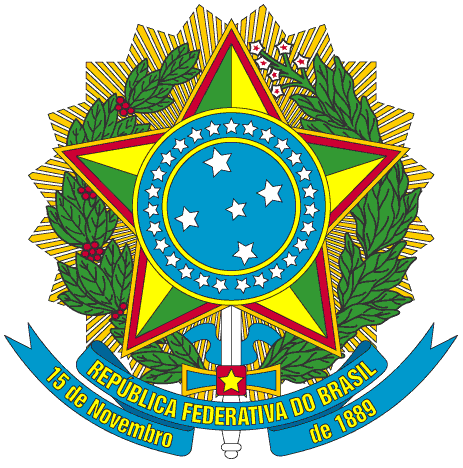 SERVIÇO PÚBLICO FEDERALPORTARIA Nº 05/2015/PROEN, DE 09 DE JANEIRO DE 2015O PRÓ-REITOR DE ENSINO DO INSTITUTO FEDERAL DE EDUCAÇÃO, CIÊNCIA E TECNOLOGIA DO CEARÁ, no uso de suas atribuições, considerando a Portaria Nº 298 de 12 de março de 2013 e a Portaria Nº 200/GR, de 28 de fevereiro de 2014.RESOLVEArt. 1º - Criar comissão para análise de solicitação de alteração da Tabela de Perfil Docente da área de Ciências Biológicas§ 1º -  A comissão será composta pelos seguintes professores:I.   CÍCERO ANTÔNIO MAIA CAVALCANTE;II.  IGOR DE MORAES PAIM.§ 2º - O docente terá o prazo de 10 dias contados a partir da data desta portaria para apresentar o resultado dos trabalhos.PUBLIQUE-SE                        ANOTE-SE                      CUMPRA-SE	PRÓ-REITORIA DE ENSINO DO INSTITUTO FEDERAL DE EDUCAÇÃO CIÊNCIA E TECNOLOGIA DO CEARÁ,  09 de janeiro de 2015.Reuber Saraiva de SantiagoPró-Reitor de Ensino